Idées pour apprendre le français- préscolaireSemaine du 13 avril 2020LundiMardiMercrediJeudiVendrediApprendre- écoute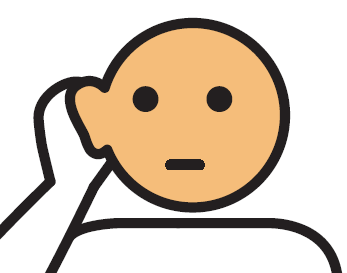 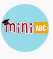 Mini Printemps- 3Apprendre-lecture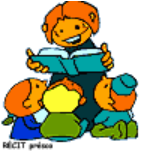 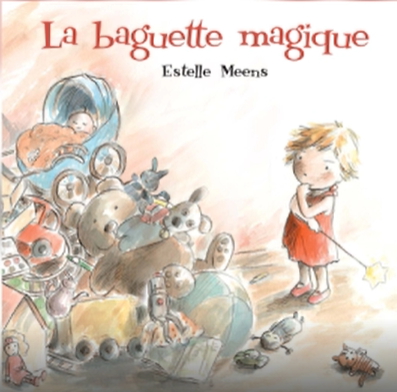 Apprendre en ligne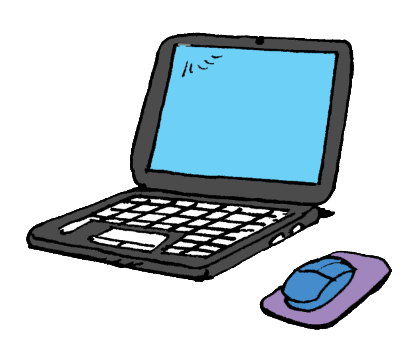 Coucou Télé-Québec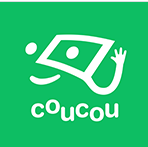 Passe-PartoutRegarder la télévision en français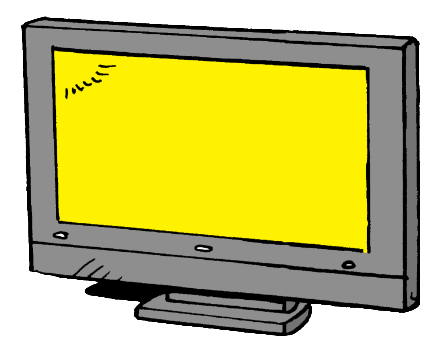 Radio-CanadaTélé-QuébecApprendre-lecture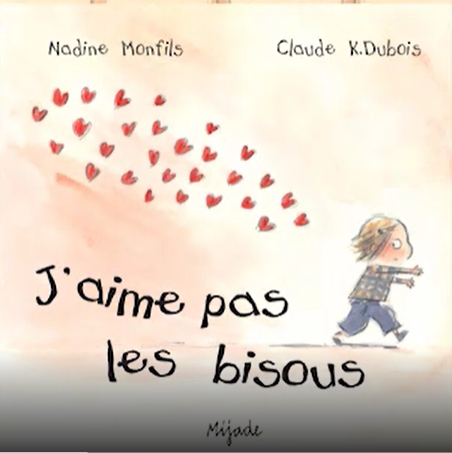 Regarder la télévision en françaisRadio-CanadaTélé-QuébecChanter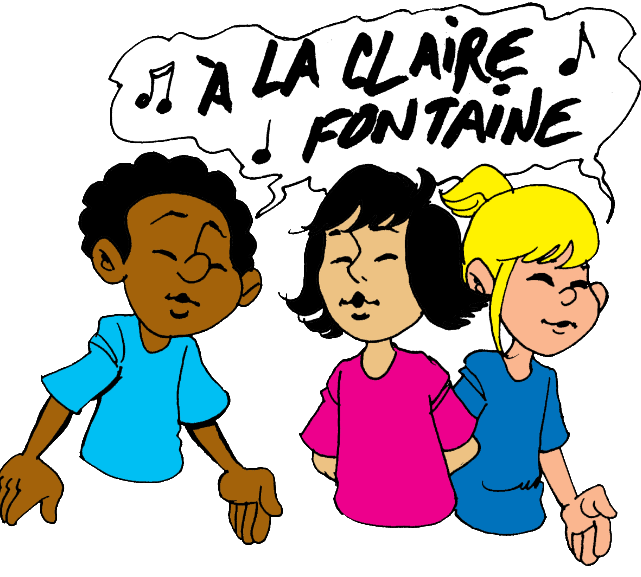 C’est  le printempsRegarder la télévision en françaisRadio-CanadaTélé-QuébecChanterLe printemps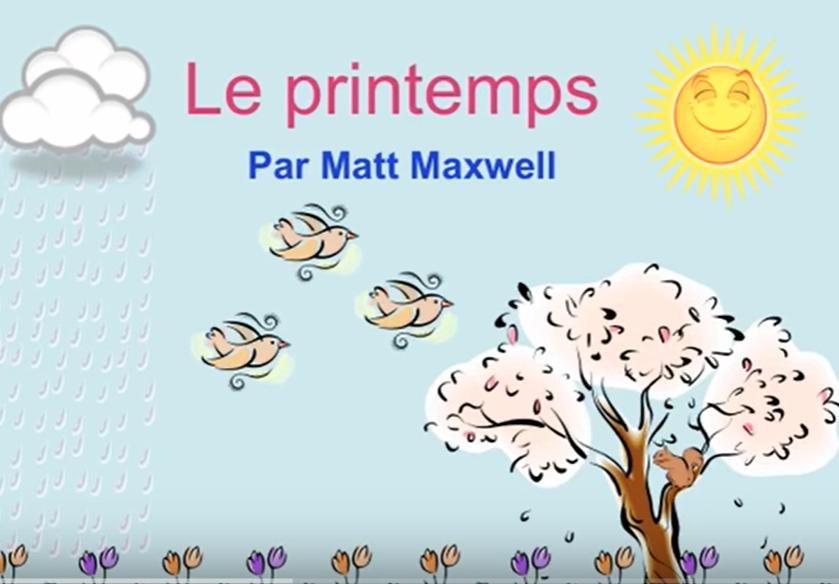 Regarder la télévision en françaisRadio-CanadaTélé-QuébecApprendre-lecture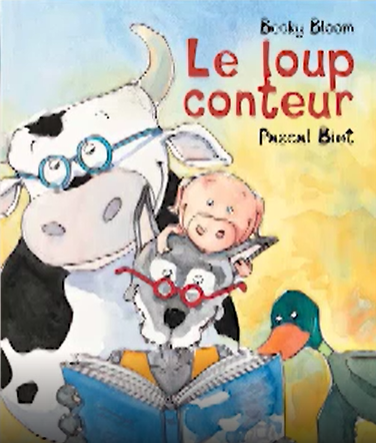 Bouger 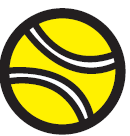 Pause WIXX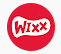 Apprendre-lecture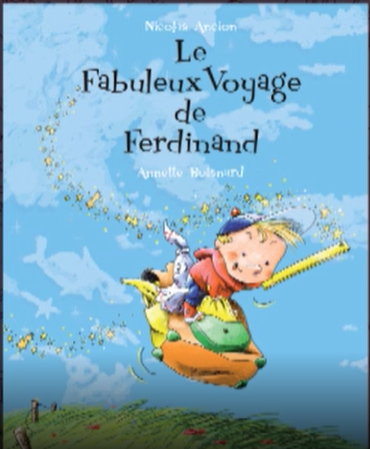 BougerBouge au cube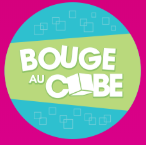 Apprendre- écouteMini Printemps- 5BougerBouge au cubeApprendre en ligneBoowa et Kwala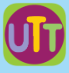 BougerPause WIXXApprendre-lecture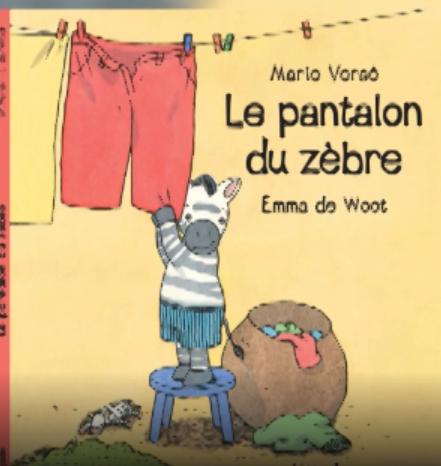 Apprendre en ligneBoowa et KwalaChanter Il pleutRegarder la télévision en françaisRadio-CanadaTélé-QuébecApprendre- écouteMini Printemps- 4Apprendre en ligneBoowa et KwalaBougerPause WIXXRelaxer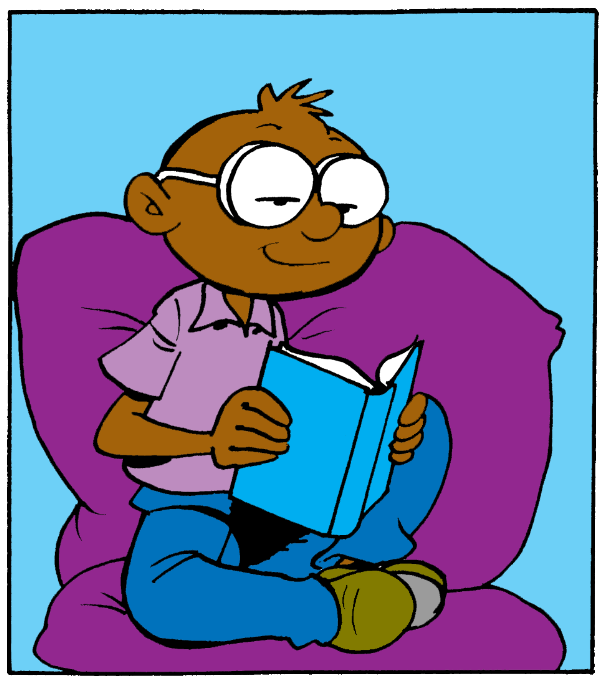 Méditation pour enfantsRelaxer RelaxerRelaxerMéditation pour enfantsRelaxer